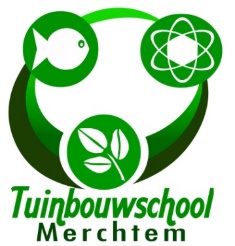 Merchtem, juni 2020
Beste ouders, beste leerling,Betreft: praktische afspraken omtrent het schooljaar 2020-2021Graag brengen we jullie een aantal punten onder de aandacht met betrekking tot het nieuwe schooljaar.Boeken en schoolmateriaalAlle boeken en schoolmateriaal die je volgend schooljaar nodig hebt, kan je aankopen via de firma Studieshop.be. Op hun website vind je de details van wat je nodig hebt. Uiteraard staat het jullie ook vrij om de correcte schoolboeken (let op ISBN-nummer) en materiaal via een andere leverancier te bestellen. Op onze website tuinbouwschool.be vind je een link naar deze firma (onder nuttige links). Je kan je boeken voor volgend schooljaar reeds vanaf 22 juni bestellen. Bestel je boeken zeker vóór 15 juli zodat je op 1 september alles hebt ontvangen. SchoolkostenEen aantal zaken dien je bij de school aan te kopen: kopieën, turnkledij, …Deze lijst vind je terug op onze website tuinbouwschool.be/schoolkosten.  Zorg ervoor dat je jouw formulier invult en mailt naar de school (nils.tassenoy@tuinbouwschool.be) vóór 15 augustus zodat we het materiaal kunnen klaarleggen op 1 september. De schoolkosten dienen betaald te worden vóór 15 augustus 2020.ActiviteitenVoor alle uitstappen en activiteiten waaraan extra kosten verbonden zijn, zullen jullie een uitnodiging tot betaling ontvangen in de loop van de maand oktober. SchoolbusAlle informatie met betrekking tot de schoolbus vinden jullie op onze website www.tuinbouwschool.be/schoolbus.Met vriendelijke groeten,Natalie De Schepper
DirecteurGEMEENTELIJKE TECHNISCHE TUINBOUWSCHOOL
Molenbaan 54  1785 Merchtem

W: www.tuinbouwschool.be           
E:   info@tuinbouwschool.be
T:   052 37 27 37Passie voor levende wetenschappen